2023年部门预算目   录第一部分  部门概况一、主要职能二、机构设置三、部门预算部门构成第二部分  部门预算表一、收支总表二、收入总表三、支出总表四、财政拨款收支总表五、一般公共预算支出表六、一般公共预算基本支出表七、一般公共预算“三公”经费支出表八、政府性基金预算支出表第三部分 部门预算情况说明第四部分 名词解释第一部分　部门概况一、主要职能（一）负责中央和省、市、县委重要工作部署贯彻落实情况的督查检查，省、市、县委指示，领导批示的传达和督办落实。（二）围绕县委中心工作和领导工作意图，开展调查研究；了解全县工作开展情况，搜集反馈信息，为县委指导工作和决策提供建议和依据。（三）负责县委日常文书处理，承担县委文件、文稿的起草、修改、核校、印发等工作。（四）负责县委各类会议的会务工作和县委领导同志参加重要公务活动的安排；负责协助县委领导处理重大突发事件。（五）协调县委各部门的有关行政事务工作，负责县委各类文件的管理归档工作。（六）组织对全县政治、经济、社会、文化、党建等方面的重大问题进行调查研究、提出意见和建议供县委决策和参考。（七）负责县委机要、督查工作，承担县委保密委员会日常工作。（八）负责贯彻执行档案行政管理的法律法规及方针政策，依法履行档案监督指导、行政管理职能，负责组织指导档案宣传、教育等工作。（九）其他工作。二、机构设置中共湟源县委办公室是正科级单位，挂县委机要局和保密局、县档案局牌子，县委国家安全委员会办公室设在县委办公室。中共湟源县委办公室设4个内设机构：综合室、文秘室、督查室、信息室。县委办行政编制21人,工勤编制5人，共26人，实有行政18人，工勤6人，退休9人，遗属1人。三、部门预算部门构成纳入中共湟源县委办公室2023年部门预算编制范围的二级预算单位包括：第二部分  部门预算表（注：此表为空表）第三部分  部门预算情况说明一、关于中共湟源县委办公室（本级）2023年部门收支预算情况的总体说明按照综合预算的原则，中共湟源县委办公室（本级）所有收入和支出均纳入部门预算管理。收入包括：一般公共预算拨款收入706.36万元；支出包括：一般公共服务支出525.76万元，社会保障和就业支出88.70万元，卫生健康支出51.46万元，住房保障支出40.44万元。中共湟源县委办公室（本级）2023年收支总预算706.36万元。二、关于中共湟源县委办公室（本级）2023年部门收入预算情况说明中共湟源县委办公室（本级）2023年收入预算706.36万元，其中：一般公共预算拨款收入706.36万元，占100.00%。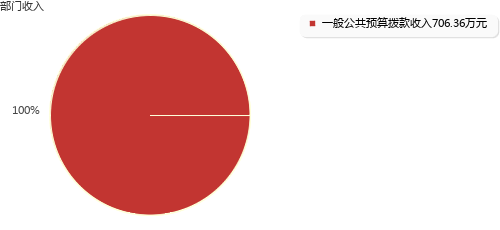 三、关于中共湟源县委办公室（本级）2023年部门支出预算情况说明中共湟源县委办公室（本级）2023年支出预算706.36万元，其中：基本支出606.36万元，占85.84%；项目支出100.00万元，占14.16%。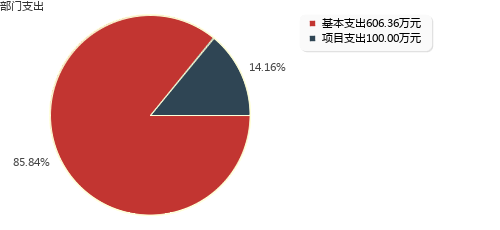 四、关于中共湟源县委办公室（本级）2023年财政拨款收支预算情况的总体说明中共湟源县委办公室（本级）2023年财政拨款收支总预算706.36万元，比上年增加67.61万元，主要是基本工资增加，工资福利相应增加。收入包括：一般公共预算拨款收入706.36万元，上年结转0.00万元；政府性基金预算拨款收入0.00万元，上年结转0.00万元。支出包括： 一般公共服务支出525.76万元， 社会保障和就业支出88.70万元， 卫生健康支出51.46万元， 住房保障支出40.44万元。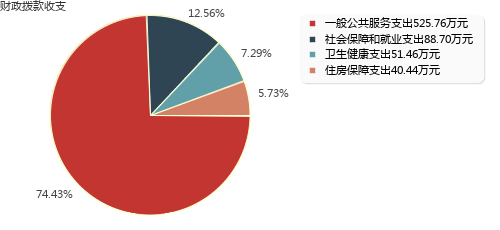 五、关于中共湟源县委办公室（本级）2023年一般公共预算当年拨款情况说明（一）一般公共预算当年拨款规模变化情况。中共湟源县委办公室（本级）2023年一般公共预算当年拨款706.36万元,比上年增加67.61万元，主要是一是基本工资增加，工资福利相应增加；二是项目经费增加。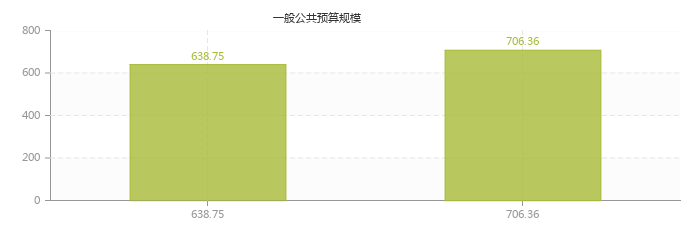 （二）一般公共预算当年拨款结构情况。一般公共服务支出525.76万元，占74.43%；社会保障和就业支出88.70万元，占12.56%；卫生健康支出51.46万元，占7.29%；住房保障支出40.44万元，占5.73%。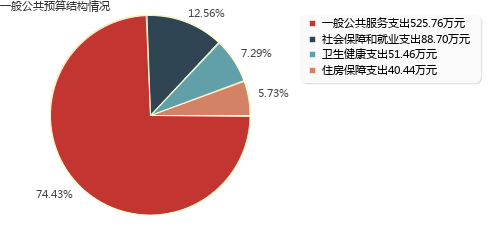 （三）一般公共预算当年拨款具体使用情况。1、一般公共服务支出（类）党委办公厅（室）及相关机构事务（款）行政运行（项）2023年预算数为525.76万元，比上年增加45.56万元，增长9.49%。主要是一是基本工资增加，工资福利相应增加；二是项目经费增加。2、社会保障和就业支出（类）行政事业单位养老支出（款）机关事业单位基本养老保险缴费支出（项）2023年预算数为43.32万元，比上年增加7.08万元，增长19.54%。主要是养老保险基数增加，单位补助部分相应增加。3、社会保障和就业支出（类）行政事业单位养老支出（款）机关事业单位职业年金缴费支出（项）2023年预算数为21.66万元，比上年增加3.54万元，增长19.54%。主要是职业年金基数增加，单位补助部分相应增加。4、社会保障和就业支出（类）行政事业单位养老支出（款）其他行政事业单位养老支出（项）2023年预算数为23.21万元，比上年增加0.49万元，增长2.16%。主要是退休人员工资增加，统筹外工资相应增加。5、社会保障和就业支出（类）其他社会保障和就业支出（款）其他社会保障和就业支出（项）2023年预算数为0.51万元，比上年减少0.05万元，下降8.93%。主要是人员变动，工伤保险基数减少，单位补助部分相应减少。6、卫生健康支出（类）行政事业单位医疗（款）行政单位医疗（项）2023年预算数为31.10万元，比上年增加5.74万元，增长22.63%。主要是医疗保险基数增加，单位补助部分相应增加。7、卫生健康支出（类）行政事业单位医疗（款）公务员医疗补助（项）2023年预算数为20.36万元，比上年减少1.86万元，下降8.37%。主要是人员变动，公务员医疗补助基数减少，单位补助部分相应减少。8、住房保障支出（类）住房改革支出（款）住房公积金（项）2023年预算数为40.44万元，比上年增加7.11万元，增长21.33%。主要是住房公积金基数增加，单位补助部分相应增加。六、关于中共湟源县委办公室（本级）2023年一般公共预算基本支出情况说明中共湟源县委办公室（本级）2023年一般公共预算基本支出606.36万元，其中：人员经费563.12万元，主要包括：基本工资102.11万元、津贴补贴155.16万元、奖金125.24万元、机关事业单位基本养老保险缴费43.32万元、职业年金缴费21.66万元、职工基本医疗保险缴费16.55万元、公务员医疗补助缴费20.36万元、其他社会保障缴费0.51万元、住房公积金40.44万元、退休费22.36万元、生活补助0.84万元、医疗费补助14.55万元；公用经费43.24万元，主要包括：办公费4.16万元、水费0.52万元、电费0.52万元、邮电费2.08万元、取暖费2.60万元、差旅费2.34万元、公务接待费0.78万元、工会经费5.08万元、公务用车运行维护费8.00万元、其他交通费用13.76万元、其他商品和服务支出3.39万元。七、关于中共湟源县委办公室（本级）2023年一般公共预算“三公”经费预算情况说明中共湟源县委办公室（本级）2023年一般公共预算“三公”经费预算数为23.78万元，比上年增加16.60万元，其中：因公出国（境）费0.00万元，增加0.00万元；公务用车购置及运行费23.00万元，增加16.60万元；公务接待费0.78万元，增加0.00万元。2023年“三公”经费预算比上年增加主要是县委办核定公车编制5辆，并组建了督查组，对全县各类重点工作部署贯彻落实情况分成3个督查组进行督导检查，车辆油料费增加；再加车辆年久破损严重，车辆维修费用增加。八、关于中共湟源县委办公室（本级）2023年政府性基金预算支出情况的说明中共湟源县委办公室（本级）2023年没有使用政府性基金预算拨款安排的支出。九、其他重要事项的情况说明（一）机关运行经费安排情况。2023年中共湟源县委办公室（本级）机关运行经费财政拨款预算43.24万元，比上年预算减少0.69万元，下降1.57%。主要是人员减少1人，相应工会经费及其他交通费用减少。（二）政府采购安排情况。2023年中共湟源县委办公室（本级）各单位政府采购预算总额0万元，其中：政府采购货物预算0万元、政府采购工程预算0万元、政府采购服务预算0万元。（三）国有资产占有使用情况。截至2023年2月底，中共湟源县委办公室（本级）所属各预算单位共有车辆4辆，其中，省级领导干部用车0辆、厅级领导干部用车0辆、一般公务用车4辆、一般执法执勤用车0辆、特种专业技术用车0辆、其他用车0辆。单价50万元以上通用设备0台（套），单价100万元以上专用设备0台（套）。（四）绩效目标设置情况。2023年中共湟源县委办公室（本级）预算均实行绩效目标管理，涉及项目3个，预算金额100.00万元。第四部分  名词解释一、收入类（一）财政拨款收入：指本级财政当年拨付的资金，包括一般公共预算拨款收入和政府性基金预算拨款收入。其中：一般公共预算拨款收入包括财政部门经费拨款、专项收入、行政事业性收费收入、罚没收入、国有资源（资产）有偿使用收入和其他收入。（二）上年结转和结余：指以前年度支出预算因客观条件变化未执行完毕、结转到本年度按有关规定继续使用的资金，既包括财政拨款结转和结余，也包括事业收入、经营收入、其他收入的结转和结余。二、支出类（一）基本支出：指为保障机构正常运转、完成日常工作任务而发生的人员支出和公用支出。（二）项目支出：指在基本支出之外为完成特定行政任务和事业发展目标所发生的支出。（三）一般公共预算“三公”经费支出：指一般公共预算安排的因公出国（境）费、公务用车购置及运行费和公务接待费支出。其中，因公出国（境）费是指部门工作人员因公务出国（境）的往返机票费、住宿费、伙食费、培训费等支出；公务用车购置及运行费是指部门购置公务用车支出及公务用车使用过程中发生的租用费、燃料费、过路过桥费、保险费等支出；公务接待费支出是指部门按规定开支的各类公务接待（含外宾接待）支出。（四）机关运行经费：为保障行政部门（含参照公务员法管理的事业部门）运行用于购买货物和服务的各项资金，包括办公及印刷费、邮电费、差旅费、会议费、福利费、日常维修费、专用材料及一般设备购置费、办公用房水电费、办公用房取暖费、办公用房物业管理费、公务用车运行维护费以及其他费用。三、支出科目类（一）一般公共服务支出（类）党委办公厅（室）及相关机构事务（款）行政运行（项）：反映行政单位（包括实行公务员管理的事业单位）的基本支出。（二）社会保障和就业支出（类）行政事业单位养老支出（款）机关事业单位基本养老保险缴费支出（项）：反映机关事业单位实施养老保险制度由单位缴纳的基本养老保险费支出。（三）社会保障和就业支出（类）行政事业单位养老支出（款）机关事业单位职业年金缴费支出（项）：反映机关事业单位实施养老保险制度由单位实际缴纳的职业年金支出。（四）社会保障和就业支出（类）行政事业单位养老支出（款）其他行政事业单位养老支出（项）：反映除上述项目以外其他用于行政事业单位养老方面的支出。（五）社会保障和就业支出（类）其他社会保障和就业支出（款）其他社会保障和就业支出（项）：反映除上述项目以外其他用于社会保障和就业方面的支出。（六）卫生健康支出（类）行政事业单位医疗（款）行政单位医疗（项）：反映财政部门安排的行政单位（包括实行公务员管理的事业单位，下同）基本医疗保险缴费经费、未参加医疗保险的行政单位的公费医疗经费，按国家规定享受离休人员、红军老战士待遇人员的医疗经费。（七）卫生健康支出（类）行政事业单位医疗（款）公务员医疗补助（项）：反映财政部门安排的公务员医疗补助经费。（八）住房保障支出（类）住房改革支出（款）住房公积金（项）：反映行政事业单位按人力资源和社会保障部、财政部规定的基本工资和津贴补贴以及规定比例为职工缴纳的住房公积金。四、部门专业类名词无。中共湟源县委办公室（本级）序号单位名称1无部门公开表1部门公开表1部门公开表1部门公开表1收支总表收支总表收支总表收支总表单位：万元单位：万元单位：万元单位：万元收     入收     入支     出支     出项     目预算数项目（按功能分类）预算数一、一般公共预算拨款收入706.36一、一般公共服务支出525.76二、政府性基金预算拨款收入二、外交支出三、国有资本经营预算拨款收入三、国防支出四、财政专户管理资金收入四、公共安全支出五、事业收入五、教育支出六、上级补助收入六、科学技术支出七、附属单位上缴收入七、文化旅游体育与传媒支出八、事业单位经营收入八、社会保障和就业支出88.70九、其他收入九、社会保险基金支出十、卫生健康支出51.46十一、节能环保支出十二、城乡社区支出十三、农林水支出十四、交通运输支出十五、资源勘探工业信息等支出十六、商业服务业等支出十七、金融支出十八、援助其他地区支出十九、自然资源海洋气象等支出二十、住房保障支出40.44二十一、粮油物资储备支出二十二、国有资本经营预算支出二十三、灾害防治及应急管理支出二十四、预备费二十五、其他支出二十六、转移性支出二十七、债务还本支出二十八、债务付息支出二十九、债务发行费用支出三十、抗疫特别国债安排的支出三十一、往来性支出本年收入合计706.36本年支出合计706.36上年结转结转下年收入总计706.36支出总计706.36部门公开表2部门公开表2部门公开表2部门公开表2部门公开表2部门公开表2部门公开表2部门公开表2部门公开表2部门公开表2部门公开表2部门公开表2收入总表收入总表收入总表收入总表收入总表收入总表收入总表收入总表收入总表收入总表收入总表收入总表单位：万元单位：万元单位：万元单位：万元单位：万元单位：万元单位：万元单位：万元单位：万元单位：万元单位：万元单位：万元预算部门合计上年结转一般公共预算拨款收入政府性基金预算拨款收入国有资本经营预算拨款收入财政专户管理资金收入事业收入上级补助收入附属部门上缴收入事业部门经营收入其他收入706.36706.36中共湟源县委办公室706.36706.36中共湟源县委办公室（本级）706.36706.36部门公开表3部门公开表3部门公开表3部门公开表3部门公开表3部门公开表3部门公开表3部门公开表3支出总表支出总表支出总表支出总表支出总表支出总表支出总表支出总表单位：万元单位：万元单位：万元单位：万元单位：万元单位：万元单位：万元单位：万元科目编码科目名称合计基本支出项目支出事业部门经营支出上缴上级支出对附属部门补助支出合计合计706.36606.36100.00201一般公共服务支出525.76425.76100.0020131党委办公厅（室）及相关机构事务525.76425.76100.002013101行政运行525.76425.76100.00208社会保障和就业支出88.7088.7020805行政事业单位养老支出88.1988.192080505机关事业单位基本养老保险缴费支出43.3243.322080506机关事业单位职业年金缴费支出21.6621.662080599其他行政事业单位养老支出23.2123.2120899其他社会保障和就业支出0.510.512089999其他社会保障和就业支出0.510.51210卫生健康支出51.4651.4621011行政事业单位医疗51.4651.462101101行政单位医疗31.1031.102101103公务员医疗补助20.3620.36221住房保障支出40.4440.4422102住房改革支出40.4440.442210201住房公积金40.4440.44部门公开表4部门公开表4部门公开表4部门公开表4部门公开表4部门公开表4财政拨款收支总表财政拨款收支总表财政拨款收支总表财政拨款收支总表财政拨款收支总表财政拨款收支总表单位：万元单位：万元单位：万元单位：万元单位：万元单位：万元收      入收      入支       出支       出支       出支       出项    目预算数项 目合计一般公共预算政府性基金 预算一、本年收入706.36一、本年支出706.36706.36（一）一般公共预算拨款收入706.36（一）一般公共服务支出525.76525.76（二）政府性基金预算拨款收入（二）外交支出（三）国防支出（四）公共安全支出（五）教育支出（六）科学技术支出（七）文化旅游体育与传媒支出（八）社会保障和就业支出88.7088.70（九）社会保险基金支出（十）卫生健康支出51.4651.46（十一）节能环保支出（十二）城乡社区支出（十三）农林水支出（十四）交通运输支出（十五）资源勘探工业信息等支出（十六）商业服务业等支出（十七）金融支出（十八）援助其他地区支出（十九）自然资源海洋气象等支出（二十）住房保障支出40.4440.44（二十一）粮油物资储备支出（二十二）国有资本经营预算支出（二十三）灾害防治及应急管理支出（二十四）预备费（二十五）其他支出（二十六）转移性支出（二十七）债务还本支出（二十八）债务付息支出（二十九）债务发行费用支出（三十）抗疫特别国债安排的支出（三十一）往来性支出二、上年结转二、结转下年（一）一般公共预算拨款（二）政府性基金预算拨款收入总计706.36支出总计706.36706.36部门公开表5部门公开表5部门公开表5部门公开表5部门公开表5部门公开表5部门公开表5一般公共预算支出表一般公共预算支出表一般公共预算支出表一般公共预算支出表一般公共预算支出表一般公共预算支出表一般公共预算支出表单位：万元单位：万元单位：万元单位：万元单位：万元单位：万元单位：万元支出功能分类科目支出功能分类科目支出功能分类科目支出功能分类科目2023年预算数2023年预算数2023年预算数科目编码科目编码科目编码科目名称合计基本支出项目支出类款项科目名称合计基本支出项目支出合计合计合计合计706.36606.36100.00201一般公共服务支出　525.76425.76100.0031党委办公厅（室）及相关机构事务　525.76425.76100.0001行政运行　525.76425.76100.00208社会保障和就业支出　88.7088.7005行政事业单位养老支出　88.1988.1905机关事业单位基本养老保险缴费支出　43.3243.3206机关事业单位职业年金缴费支出　21.6621.6699其他行政事业单位养老支出　23.2123.2199其他社会保障和就业支出　0.510.5199其他社会保障和就业支出　0.510.51210卫生健康支出　51.4651.4611行政事业单位医疗　51.4651.4601行政单位医疗　31.1031.1003公务员医疗补助　20.3620.36221住房保障支出　40.4440.4402住房改革支出　40.4440.4401住房公积金　40.4440.44部门公开表6部门公开表6部门公开表6部门公开表6部门公开表6部门公开表6一般公共预算基本支出表一般公共预算基本支出表一般公共预算基本支出表一般公共预算基本支出表一般公共预算基本支出表一般公共预算基本支出表单位：万元单位：万元单位：万元单位：万元单位：万元单位：万元支出经济分类科目支出经济分类科目支出经济分类科目2023年基本支出2023年基本支出2023年基本支出科目编码科目编码科目名称合计人员经费公用经费类款科目名称合计人员经费公用经费合计合计合计606.36563.1243.24301　工资福利支出525.36525.3601基本工资102.11102.1102津贴补贴155.16155.1603奖金125.24125.2408机关事业单位基本养老保险缴费43.3243.3209职业年金缴费21.6621.6610职工基本医疗保险缴费16.5516.5511公务员医疗补助缴费20.3620.3612其他社会保障缴费0.510.5113住房公积金40.4440.44302　商品和服务支出43.2443.2401办公费4.164.1605水费0.520.5206电费0.520.5207邮电费2.082.0808取暖费2.602.6011差旅费2.342.3417公务接待费0.780.7828工会经费5.085.0831公务用车运行维护费8.008.0039其他交通费用13.7613.7699其他商品和服务支出3.393.39303　对个人和家庭的补助37.7637.7602退休费22.3622.3605生活补助0.840.8407医疗费补助14.5514.55部门公开表7部门公开表7部门公开表7部门公开表7部门公开表7部门公开表7部门公开表7部门公开表7部门公开表7部门公开表7部门公开表7部门公开表7一般公共预算“三公”经费支出表一般公共预算“三公”经费支出表一般公共预算“三公”经费支出表一般公共预算“三公”经费支出表一般公共预算“三公”经费支出表一般公共预算“三公”经费支出表一般公共预算“三公”经费支出表一般公共预算“三公”经费支出表一般公共预算“三公”经费支出表一般公共预算“三公”经费支出表一般公共预算“三公”经费支出表一般公共预算“三公”经费支出表单位：万元单位：万元单位：万元单位：万元单位：万元单位：万元单位：万元单位：万元单位：万元单位：万元单位：万元单位：万元上年预算数上年预算数上年预算数上年预算数上年预算数上年预算数2023年预算数2023年预算数2023年预算数2023年预算数2023年预算数2023年预算数合计因公出国(境)费用公务用车购置及运行费公务用车购置及运行费公务用车购置及运行费公务接待费合计因公出国(境)费用公务用车购置及运行费公务用车购置及运行费公务用车购置及运行费公务接待费合计因公出国(境)费用合计公务用车购置费公务用车运行费公务接待费合计因公出国(境)费用合计公务用车购置费公务用车运行费公务接待费7.186.406.400.7823.7823.0023.000.78部门公开表8部门公开表8部门公开表8部门公开表8部门公开表8部门公开表8部门公开表8政府性基金预算支出表政府性基金预算支出表政府性基金预算支出表政府性基金预算支出表政府性基金预算支出表政府性基金预算支出表政府性基金预算支出表单位：万元单位：万元单位：万元单位：万元单位：万元单位：万元单位：万元支出功能分类科目支出功能分类科目支出功能分类科目支出功能分类科目2023年预算数2023年预算数2023年预算数科目编码科目编码科目编码科目名称合计基本支出项目支出类款项科目名称合计基本支出项目支出合 计合 计合 计合 计 部门预算项目支出绩效目标公开表 部门预算项目支出绩效目标公开表 部门预算项目支出绩效目标公开表 部门预算项目支出绩效目标公开表 部门预算项目支出绩效目标公开表 部门预算项目支出绩效目标公开表 部门预算项目支出绩效目标公开表 部门预算项目支出绩效目标公开表 部门预算项目支出绩效目标公开表预算年度：2023预算年度：2023预算年度：2023金额单位：万元金额单位：万元项目名称批复数绩效目标绩效指标绩效指标绩效指标绩效指标性质绩效指标值绩效度量单位项目名称批复数绩效目标一级指标二级指标三级指标绩效指标性质绩效指标值绩效度量单位重点工作综合专项经费90.00全县各类工作综合协调产出指标质量指标全县各类重点工作开展情况定性优良中低差重点工作综合专项经费90.00全县各类工作综合协调效益指标经济效益指标推动全县各类政策重点工作落实定性良重点工作综合专项经费90.00全县各类工作综合协调满意度指标服务对象满意度指标全县社会稳定、经济良性发展定性良保密业务专项经费5.002022年申请财政资金5万元，用于密码法宣传教育、党政电子内网建设、密码通信等工作。使全县密码通信畅通无阻。产出指标质量指标机要涉密设备正常运行定性好坏保密业务专项经费5.002022年申请财政资金5万元，用于密码法宣传教育、党政电子内网建设、密码通信等工作。使全县密码通信畅通无阻。效益指标社会效益指标开展保密宣传及保密检查工作，保障国家安全定性优良中低差保密业务专项经费5.002022年申请财政资金5万元，用于密码法宣传教育、党政电子内网建设、密码通信等工作。使全县密码通信畅通无阻。满意度指标服务对象满意度指标机要人员满意度≥100%业务运行补助经费5.00县委重要工作的部署贯彻落实情况的督察检查，各类会议的筹备等工作。产出指标数量指标县委重要工作的部署贯彻落实情况的督察检查≥100%业务运行补助经费5.00县委重要工作的部署贯彻落实情况的督察检查，各类会议的筹备等工作。效益指标社会效益指标县委重要工作的部署贯彻落实情况的督察检查≥100%业务运行补助经费5.00县委重要工作的部署贯彻落实情况的督察检查，各类会议的筹备等工作。满意度指标服务对象满意度指标县委重要工作的部署贯彻落实情况的督察检查≥100%